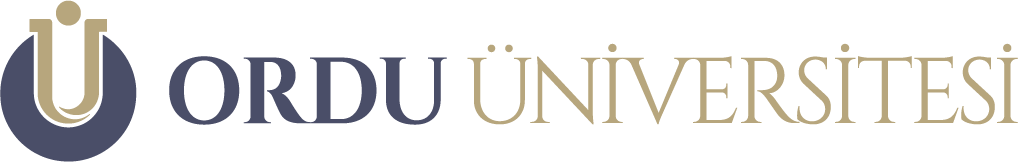 SPOR BİLİMLERİ FAKÜLTESİ“ÖĞRENCİLER İÇİN DERS EKLEME-DERS BIRAKMA FORMU”ÖĞRENCİ NO	:ADI SOYADI	:TARİH	:TELEFON	:ÖĞRENCİ NO	:ADI SOYADI	:TARİH	:TELEFON	:BÖLÜM SINIF İMZABÖLÜM SINIF İMZA: ::EKLENECEK DERSLEREKLENECEK DERSLEREKLENECEK DERSLERSİLİNECEK DERSLERSİLİNECEK DERSLERSİLİNECEK DERSLERSİLİNECEK DERSLERKODUDERSİN ADIAKTSKODUDERSİN ADIAKTSÖĞRENCİNİN DANIŞMANIONAYBÖLÜM BAŞKANIONAY